
Figure 1: Stout Student Association Logo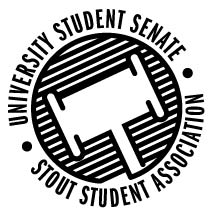 Meeting Agenda7:00 PM Ballroom A, Memorial Student Center49th Congress 8th Session October 23, 2018Call to OrderPledge of AllegianceAcknowledgement of CountryRoll CallStanding Committee Roll CallExecutiveAdvisor Witucki ExcusedOrganizationalNo meetingFinancialAll PresentSustainabilityAll PresentDiversity and InclusivityAdvisor Bisson excusedVisibility and OutreachAll PresentWords of Wisdom – Director BeaulieuOpen ForumApproval of the MinutesUnfinished BusinessNew BusinessU.S.S. 49.08.01 Appointment of Shared GovernanceReportsPresidentThis week I continued the search for University Court Justices and Senators! I also planned senator training a bit and sat down with some senators to discuss their bylaw duties (come see me if you're a senator that has any questions about their duties). I read minutes of some shared governance meetings, and I read through all the data from the results of the Alumni Follow-Up survey. I read all the materials for the Chancellor's Advisory Council meeting that is this Monday, since I will be sending Director Canon in my place. I also had some spicy conversations with people on-campus to make sure that these meetings are more accessible to future SSA Presidents. I also had meetings with people around campus to discuss CI students, the break-in reports, class workload, and the Diversity position.Vice PresidentThis weekend I met with advisory Lee and we are working towards setting up a meeting with York from Connect to talk about the housing module and what possibilities there are. I also talked to almost all of the directors for the by law checkups. Then I also set up some senator interviews. Director of CommunicationsDid the normal responsibility of Senate and Visibility and Outreach stuff? I message some senators in regard to their position. Distribute some posters for some buildings on the top of the hill. Message all senators in regard to the importance of attending caucus. Some senators got the idea that caucus isn’t a mandatory item. Working on a better system for myself to keep track of attendance and alerting senators when they have reached the 2-point warning. I went to FAC for my rollover request for the Election Watch Party. The Visibility and Outreach Council will officially have a vetting process for all SSA promotional materials and I will be working on changing the bylaws and notifying all directors and senators of the process. Director of Organizational AffairsThis week I had sent out emails to organizations on the renewal of their org. I also, met with an organization to work through their re-recognition form.Director of Financial AffairsI spent the majority of my week getting prepared for the first day of contingency hearings which occurred this past Friday.  I also had a budget workshop this past Monday for organizations with last minute questions about the contingency process.  I also created a second day for hearings due to the large number of organizations requesting money from SSA.  In the hours leading up to and after the deadline I was constantly in front of a computer to quickly respond to any last second emails or to notify organizations that the deadline had passed.  Finally, I worked on creating an accurate agenda for the committee with a list of each organization presenting. Overall the first day of hearing went well, and I look forward to finishing them this coming Friday.Director of Legislative AffairsThis week I spoke with Tammy Baldwins scheduling assistant to try and set something up for after the election. Additionally, I worked with Director Canon to promote Sen. Schachtner's on campus event on 10/25. Additionally, I reached out to Gov. Walker and Tony Evers to try and get something set up. I would also like to say thank you to Senator Miller for running our collaboration with the League of Women Voters these past few weeks. Director of Diversity and InclusivityThis week the Diversity and Inclusivity council finalized their initiatives for the year. I am currently working on a resolution that we can bring to senate so that the whole congress is aware of the initiatives this year. I and the rest of the committee also started working on the details of Diversity Week, which is one of the diversity initiatives that we plan to work on this year.This week I also met with Scott Pierson, the Director of the Office of International Education. We talked about how the Office of International Relations is doing as a whole, they are down two staff members, so work load is very heavy for him (on top of him adjusting to this new position because he started in January). Overall as a whole with the current political climate he said that International Relations has been struggling, because the US is seen as unwelcoming to perspective students. For an example the number of International Students has seen a decline at Stout, last year we had around 150 Saudi students, but this year we are down to around 70. So, his main initiatives this have been focusing on making students feel welcome. One of the ways he plans on doing this is expanding the amount of host families that are in Menomonie. Many International students don’t have the privilege to go home on breaks as most Stout Students do, so expanding these host families gives more International Students a place to stay and have a holiday meal on breaks. In addition, he is working on making study abroad programs more affordable and accessible to students After talking about his initiatives, we spoke briefly about some of the problems that International Students on campus are dealing with. He explained that the two main problems that the majority of International Students face are transportation issues, and issues with feeling disconnected from campus, and sometimes feeling unwelcome. After this meeting, in the diversity and inclusivity council discussed possible ways that we can aid in the International Student Population on campus, we came up with an idea of having an International Student Mixer.Lastly this week I attended the HSSO, BSU, and LU meetings this week. At LU we had a pot luck and we played Loteria (Bingo). At BSU, we talked about Cornerstone Caroline, and white people calling the police on black children. In addition, we talked about some moral questions regarding a dispute between two rappers in the black community. We talked about questions related to if it is morally to involve other parties in an exclusive argument, how far is taking things to far in an argument, and do can you befriend one another after a serious argument? Lastly, I attended HSSO. We played a game of Hmong jeopardy regarding food, history, language, lyrics of songs, and the HSSO exec board.Director of SustainabilityThis week I had a very productive Sustainability Council meeting. We discussed the LED project in the Commons and why that has stalled and how to get it back up and running again. We talked about the funds for the installation of solar glass in the Commons and how that project fell through and talked about new ways to reallocate that money. In the end we decided to move forward with reallocating the money to a project that would implement solar panels on the south side of the commons roof with a section of it being visible from the ground. I also had a Stout-Bus group meeting which established a common ground for all members to stand on when we go to meet Dunn County Transit later this month. The biggest topics on that meeting will include potential bus shelter locations and current student complaints about the bus system. I have reached out to Dunn County Transit about when they are available to meet this month but no response yet from them. Also, I found scissors in the office.Additional ReportsShared GovernanceCollege Reports Announcements  Adjourn